Christ Lutheran ChurchWeek at a GlanceJanuary 14 – January 21Today, January 149:30am         Worship-In Person & Live Streamed11:00am       Congregation Meeting  (Social Hall)5:00pm         OA (Adult Lounge)Monday, January 15  Martin Luther King Jr. HolidayNo Events Planned Preschool and Church Office ClosedTuesday, January 169:00am          Cover G’sWednesday, January 179:45am         Bible Study (Zoom format)Thursday, January 186:00pm         Preschool Board Meeting7:00pm	 Choir RehearsalFriday, January 19No Events PlannedSaturday, January 203:00pm	  Islamic Unity Rescheduled)Sunday, January 219:30am         Worship-In Person & Live Streamed11:00am       Education Committee Meeting5:00pm         OA (Adult Lounge)Please take a moment after worship to sign up to sponsor altar flowers for the coming year.  Altar flowers can be sponsored in honor or memory of loved ones or in thanksgiving for special occasions. The 2024 flower chart is on the door of the Usher’s Room in the Narthex.  Each arrangement sponsored is $45.  Please make your check out to Christ Lutheran and place in the offering plate. Thank you so much.We gather this morning at 11am in the social hall. We vote in your new council, hear the proposed budget and learn of ideas for the coming year.Clipboards are coming around for the COA (Christian Outreach in Action) dinner we are providing on Wednesday, January 31.  We need food items donated as well as some folks to help prepare and serve. Talk to Shannon Howard with questions.Lisa Cottrell will be on the patio after worship for the next couple of Sundays taking RSVPs for Pastor Nikki’s installation service and lunch.  Please stop and see her this morning before we go into our congregation meeting.Saturday, February 3rd is the day that Pastor Nikki will formally be installed as our pastor. Plan to come at 10:00am to witness this special day in the life of Christ Lutheran, Long Beach and celebrate with a luncheon following the service. Details to come.This morning’s worship assistants:Assisting Minister: Lisa CottrellLector: Renu MoonCommunion Assistants: Matt and Rebecca Green, Kim MageeSunday School Leader: Joyce Carter and Amanda JohnsonGreeters: Laura InnesAltar Guild: Valerie Weisel Coffee Cart: Wanda ClelandUshers: Linda McGee, Mark Ennen, Claudia FitzpatrickThe Healing Power of the Holy SpiritWe pray for:Members at Home or in Care Centers:  Laurie Ennen, Ione Marchael, Sydney Nichols, and Frances Willms.  Those struggling with illness or other concerns: Don Darnauer, Judy Haenn, Daniel Howard, Chris and Sheryl Hunter, Kathy Klute-Nelson, Karen Koch, Jeff Rodrigues,  Bary & Janice Schlieder,  Kurt Weisel, Rich Williams, Gary & Linda Zimmerman.*Family & Friends: Carolina, Chad, Barrett, Michael, Noah, Lois Brown, Zach Burkard,  Jeff Chan, Charlie and David Corm, Mary Croes, Denise Davis, Tamara Fitzgerald, Brechin Flournoy, Gina Barvy Fournier, Daryl Golden, Cindy Gray, Kylie & Crystal Huber, Doris Jung, Ben Kalish, Barb Korsmo, Katrina Lahr, Sue Lance, Ronda Lynn, Dawn Lyle-McBennett, Farnaz Perl, Kristina & Scott Randolph, Sharry Reed, Tom Sievers, Marie Spangler, Christina Storm, Von, Vicki Thompson, Jessica West. *Names are included on the prayer list for 30 days unless specific requests are made through the office.We also pray for the ongoing work of: + Linda Gawthorne among the Kogi people of Colombia  + First responders who provide safety, security, and care + Those serving in our nation's military, especially: Samuel Brown, Ryan Dorris,      Morgan Llewellyn, Johnny Luna, Jim Reeder, Steven, Brina and Michael      Navarro. Please provide us with  names of  those you wouldlike to include in these prayers. + Christ Lutheran Preschool, our Lutheran universities and seminaries and     all schools of our church.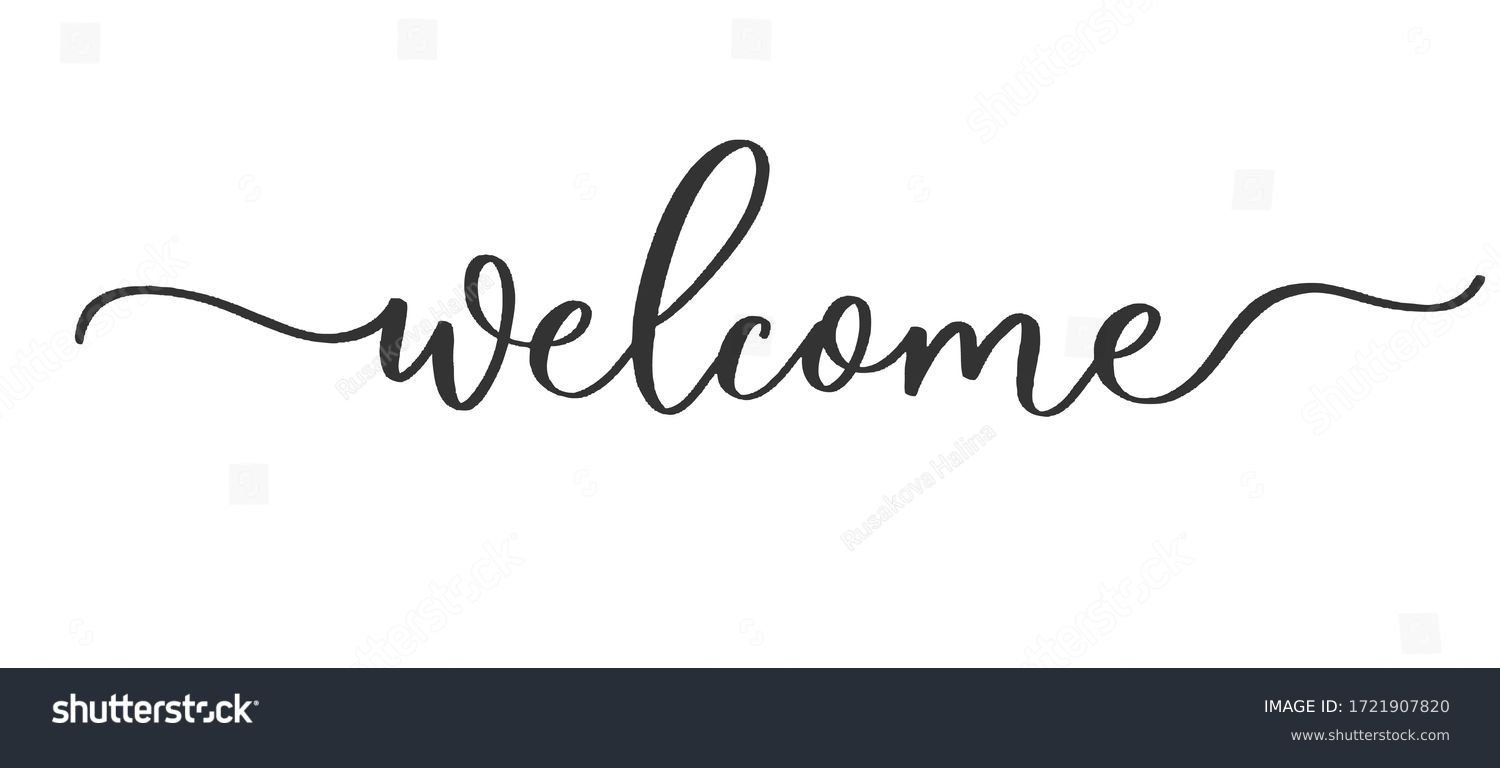  Pastor Nikki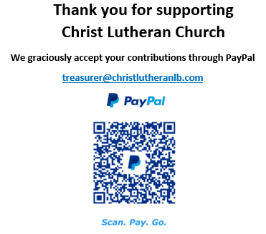 